Boschert Model QUATTRO 1500
CNC Punching Machine withFully Automatic Sheet Loading & Unloading System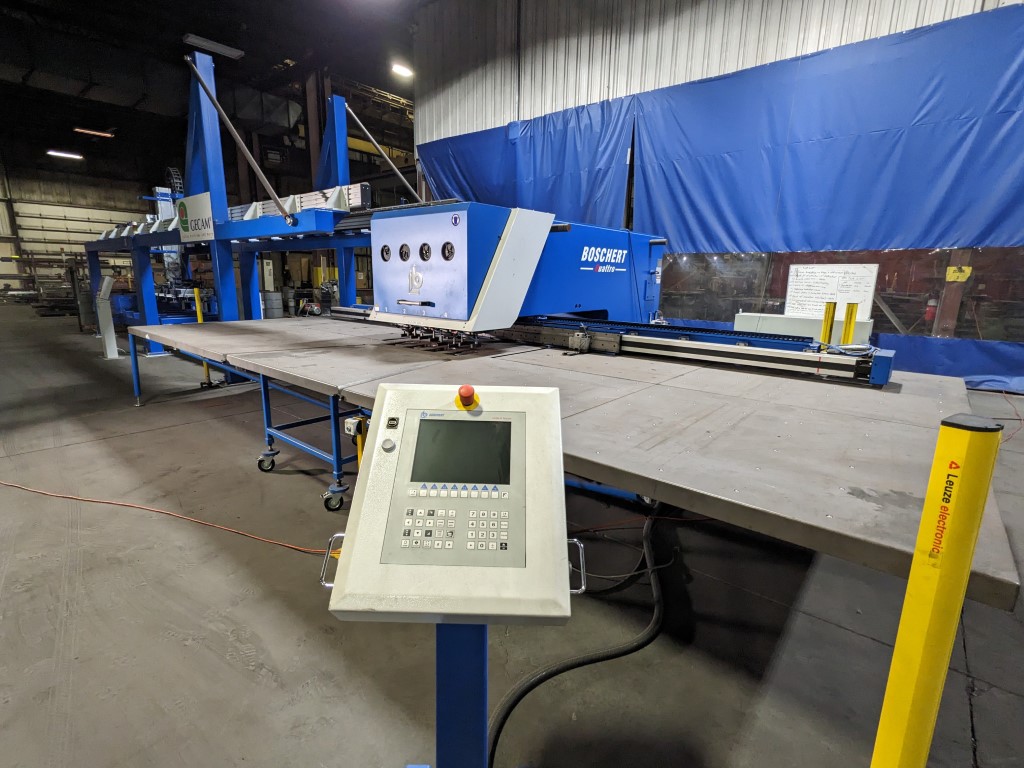 Main FeaturesFour Punching Heads, 36 tons each, Trumpf Style Tooling5’ x 10’ sheet sizeFully automatic loading and unloading of 5’ x 10’ x up to ½” thick sheetsBoschert Model QUATTRO 1500
CNC Punching Machine withFully Automatic Sheet Loading & Unloading SystemWorking range without repositioning	60” x 120”Maximum punching force	36 TonsType of tooling used	TrumpfMaximum punch diameter	4.1” or any shape withinMaximum material thickness – standard clamps (Option:  0.500”)	0.250”Maximum weight of sheet in clamps	880 lbs.Maximum stroke length (Programmable)	0 - 3.54”Maximum strokes per minute	400 spmPositioning accuracy	+/- 0.002”Positioning repeatability	+/-0.001”Positioning speed (adjustable)   X – Axis Maximum	2,350 ipm   Y – Axis Maximum	1,100 ipmTool change time, Manual	15 secondsIncluded optional equipment:Extra heavy-duty X-axis for 400kg sheet capacityTrumpf locking die holders for each stationHigh speed hydraulics with oil chillerVacuum slug removalAutomatic tool lubricationExtra clampsBall supports in the tablePneumatic loading systemHeavy duty designFully integrated with the punching machineCapacity to load 450kg sheetsCurrent Cost to replace	$595,000.00Warranty:  Full one-year parts and labor warranty against defects in material or workmanship.Delivery:	Available immediatelyPRICE, On location in Illinois, USA	$355,000.00Cost to prepare for loading	$5,000.00Boschert Model QUATTRO 1500Control Features:CNC software:  Boschert graphic programmingControl display:  TFT 10.4” color displayControl Features:	50 part program storage capacity in control memoryExtended storage device with capacity of approximately 100,000 programs (256mB) on hard drive and the included SD card.  In addition, there is a USB port at the operator pendant.  Includes LAN connection easily integrated to your computer network.Automatic stroke and part counterAutomatic “clamp find” functionAutomatic referencing upon start-upBoth axes move simultaneously with programmed priority for either axisTooling list capacity of 500 tools with graphic supportAutomatic punch power controlCanned cycles including single hole, row of holes, hole circle, mirror imageNotching (up to 3 steps)Rectangles	• Mirror image		• ZoomRemove waste	• Sub-programs	• Bolt-hole circleNibble circle	• Matrix of holes	• Ellipse“V” belt shapes	• Contour program (Rotation station only)Piece counter	• EngravingOTHER FEATURES:Pneumatic material clamps, Safety light barriers around machine, automatic repositioning,GENERAL SPECIFICATIONS:Height of table above floor	35”Approximate floor space required	26.5’LR x 21.5’FB x 83”HighHydraulic oil reservoir capacity	42 gallonsElectric motor for hydraulic system	15 HPApproximate weight of machine	35,000 lbs.Color	RAL 5017 BlueConnected voltage	480/3/60